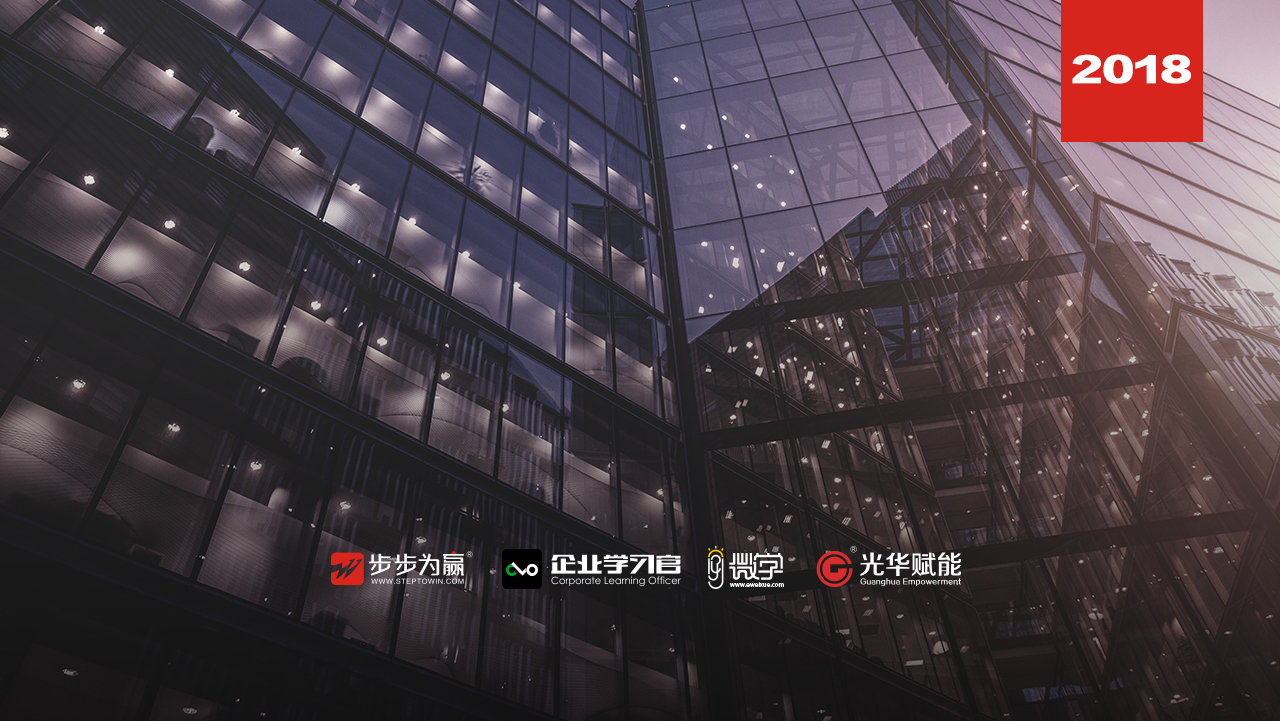 主讲老师：范一智（高级TTT培训导师）授课对象：培训专员、培训经理，人力资源管理者、有意提高演讲表达能力的舞台爱好者企业类型：不限企业大小：不限时间安排：2018年7月13日9:30至17:002018年7月14日9:00至16:30地点安排：待定参课费用：学习卡套票12张/人   现金票5800元/人购买学习卡享受更多优惠人数限制：40人课程背景TTT，英文短语Training the Trainer to Train的缩写，意为培训培训师。通过选拔企业的中高层管理干部或业务骨干进行专业的培训师技能训练，使其在企业当中起到师傅、老师、教练的作用，从而提高员工的整体业务能力，完善企业的人才梯队，进而促进企业综合竞争力。培训教学是一个系统而科学的工作流程，很多企业内训师没有经过专业化的讲课训练，在实际授课过程中常常会遇到如下问题：自我感觉良好，学员却不买账，不知什么是好课程的标准？要上课了，不知道准备什么？以及怎样准备，确保课程有效执行？课程气氛沉闷，不知道如何生动化课程？内容混乱，学员听不懂，不知如何合理逻辑排序及加工？教学互动形式单一，不知道怎么做更有效的互动？经验不足、学员挑战或气氛沉闷导致紧张，不知如何控制？教学混乱，无节奏，不知道课程怎么开场和收尾？PPT课件不美观，学员感受差、影响教学效果，该如何快速优化？本课程将针对以上问题进行突破性解决，现学现用，当场演练，确保学员在课程结束之后，能够轻松、生动、高效、标准化的完成现场授课课程目标准确描述出优秀培训师的胜任标准运用感性技术快速激发学员学习兴趣和调动学员注意力描述出课程7大经典理性逻辑，完成微课逻辑设计，结构化表达运用3大精加工技术提炼课程核心知识点，确保学员有效记忆和训后迁移演示出调整课程气氛，达成效果的三大类课程内容（ASK）互动技巧运用控场技术有效完成课程的主动与被动控场，确保课程顺利进行运用开场与收尾核心原则演示出课程的标准化开场和收尾能够运用所学授课技巧完成对原有课程内容和形式的优化升级，高效授课意识到企业内训师的角色定位和价值，有意愿和能力承担企业授课任务课程大纲  Outline课程导论（第1天）成人学习的四大状况囚禁型社交型度假型学习型学习授课技巧的价值不学会导致的问题学习后的收益优秀授课讲师模型一个中心：学员为中心双向交流：互动三动三部曲：导、展、收四步骤：勾、讲、练、化五肢体：站法、走法、手法、眼法、脸法学习目标介绍教学活动	小组辩论会； 3分钟微课程模拟训练；教学流程研讨会；全体肢体语言训练； 课程产出	积极学习授课技巧，成为优秀内训师的意愿；优秀讲师模型、3分钟授课呈现课程产出	课程准备清单表；个人学习风格报告模块一：成功开场（第1天）一、开场原理橄榄定律十十原则二、ALPOP开场五步法启动注意建立连结聚焦问题明确目标内容介绍三、开场六问表教学活动	头脑风暴、开场模拟练习、现场测试课程产出	开场工具表、标准开场现场呈现、开场标准化呈现模块二：感性演绎（第1天）一、感性价值快速抓住学员注意力塑造学员喜好的气氛加强学员对关键知识点的记忆与感悟二、语言感性柔情似水语言技巧与应用热情似火语言技巧与应用画面感语言技巧与应用幽默语言技巧与应用三、形式感性表演：单人剧、唱歌、跳舞故事/举例：惊、喜、感文学：诗词、歌赋、名言、警句视频：自拍、网络截取音频：各种情况下的配乐道具：奖品、模拟教具比喻：物品、运动、动物、常规操作 课件：图片、图表、色彩、动画场地：布局、分组四、PPT速成模块构成：封面、封底、目录、导航、内容、回顾、激发动机、体验操练美化突破：醒目、四化、平衡、外置教学活动	优秀讲师视频案例分析、感性语言模拟练习、车轮战、PPT速成实操训练课程产出	感性元素匹配表、速成标准化PPT课件模块三：理性升华（第2天）一、理性的价值思路清晰浓缩关键便于记忆学员尊重二、逻辑理性流程式要素式三W式PRM式矩阵式时间式空间式三、形式理性提概念编口诀建模型制工具教学活动	小测试、现场作业、小组共创、5分钟授课模拟演练课程产出	课程逻辑匹配表、模型构建学习卡、5分钟微课程呈现模块四：全面互动（第2天）一、互动的价值塑造学习气氛达成学习目标二、知识类课程互动方法陈述性知识互动：自由探索、概念图制作流程性知识互动：拼流程卡、拼九宫格概念性知识互动：比喻的力量、卡片分享原则性知识互动：选择与辩论三、技能类课程互动方法人际技能：角色扮演智慧技能：案例分析动作技能：实操训练四、全程通用互动方法1.提问：发问时机、发问原则、发问标准动作2.讨论：小组讨论、AB探讨、小组辩论、头脑风暴、鱼缸讨论五、个性化互动SCQA蒙太奇小游戏读PPT记笔记教学活动	研讨会、模拟训练、分解互动技巧模拟训练、8分钟微课程模拟训练课程产出	课程五线谱、互动匹配学习卡、8分钟微课程呈现模块五：完美收尾（第2天）一、收尾三大忌讳忌仓促忌拖堂忌消极二、要点回顾技术传统回顾技术：串讲、提问、讨论、一人一句趣味回顾技术：知识竞赛、海外游学、团队PK、画脑图、小组互测、抛球回顾三、学习迁移技术信心调动承诺执行任务转换531四、收尾四步法感恩听众回顾要点学习迁移提供资讯教学活动	研讨会、收尾模拟练习、531表格填写课程产出	531计划表、收尾模板、标准收尾现场呈现、课程结论（第2天）一、课程总回顾二、行动计划安排教学活动	海外游学、表格填写课程产出	课程核心知识点图片、训后改善动力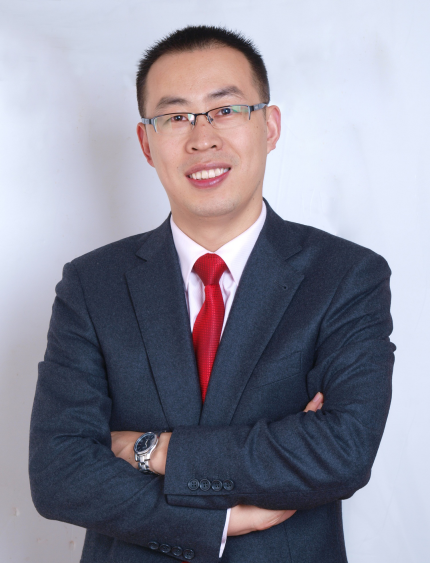 资历背景	国内著名课程设计与开发培训导师国内著名培训师授课技能训练导师中国企业培训十佳精品课程（2017年）中国企业培训十佳精品课程（2016年）中国品牌培训师100强（2016年）TTT专业中国十大最具价值培训师（2015年）授课风格完全实战、生动活泼、互动演练、全面专业授课经验中国银行、工商银行、农业银行、中信银行、宁波银行、贵阳银行、中国人寿财险、中国人保财险、中国太平洋保险、建信人寿、中华财险、中国移动、中国电信、中国联通、饿了么、一号店、新新贷、上海大众、一汽大众、北京奔驰、北京汽车、本田、宇通、一汽解放、汇众、奇瑞、江淮、利泰集团、大陆汽车电子、韩国现代威亚、上海双钱轮胎、江苏兴达钢帘线、万达广场、海信地产、越秀地产、北京水电地产、思源地产、黄山永佳海澜集团、拉夏贝尔服装、明德控股、热风、红豆、格力空调、创维、TCL、美的小天鹅、美的荣事达、松下电器、九阳、国家电网、南方电网、大唐、中国石化上海石油化工股份有限公司、中化农化、中国石油、美国晶澳太阳能、协鑫集成、保利协鑫、中利腾晖、三一重机、龙工集团、迪思科、常德烟机、中国船舶工业集团、周大福、老凤祥、老庙黄金、潮宏基……课程预告时间：2018年7月27、28日（周五、六）课题：《4D打造高绩效的完美团队》主讲：苏进（版权认证领导力专家）学习卡套餐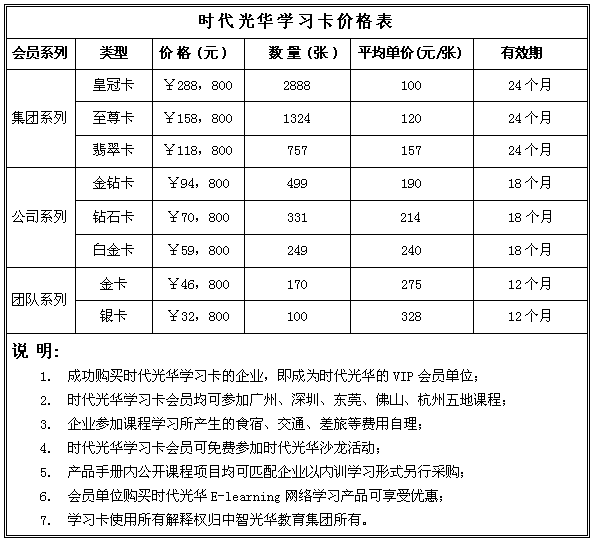 